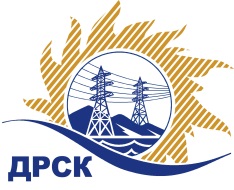 Акционерное Общество«Дальневосточная распределительная сетевая  компания»Протокол заседания Закупочной комиссии по вскрытию поступивших конвертовг. Благовещенск          Способ и предмет закупки: открытый электронный запрос предложений: «Седельный тягач КАМАЗ» Закупка № 172	Планируемая стоимость закупки в соответствии с ГКПЗ: 8 004 700,00 руб. без учета НДС.ПРИСУТСТВОВАЛИ:Три член постоянно действующей Закупочной комиссии АО «ДРСК» 2 уровняИнформация о результатах вскрытия конвертов:В ходе проведения запроса предложений было получено 4 заявки, конверты с которыми были размещены в электронном виде на Торговой площадке Системы www.b2b-energo.ru.Вскрытие конвертов было осуществлено в электронном сейфе организатора запроса предложений  на Торговой площадке Системы www.b2b-energo.ru автоматически.Дата и время начала процедуры вскрытия конвертов с предложениями участников:09:00   15.03.2017Место проведения процедуры вскрытия конвертов с предложениями участников:Торговая площадка Системы www.b2b-energo.ruВ конвертах обнаружены предложения следующих участников запроса предложений:Ответственный секретарь Закупочной комиссии 2 уровня АО «ДРСК»	М.Г. ЕлисееваТерёшкина Г.М.(4162)397-260	№ 335/МТПиР-В15.03.2017г.№Наименование участника и его адресПредмет заявки на участие в запросе предложений1ООО "МАЗ ЦЕНТР ЧЕЛЯБИНСК" (454006, Россия, Челябинская обл., г. Челябинск, ул. Российская, д. 110, корп. 2, оф. 408)Заявка, подана 14.03.2017 в 08:08
Цена: 9 074 200,00 руб. (цена без НДС: 7 690 000,00 руб.)2ООО "БЕЛРУС" (660079, Россия, Красноярский край, г. Красноярск, ул. 60 лет Октября, д. 109, пом. 17)Заявка, подана 14.03.2017 в 05:31
Цена: 9 120 000,00 руб. (цена без НДС: 7 728 814,00 руб.)3ООО "Авто Центр Самарагд" (675014 Амурская область, г. Благовещенск ул.Театральная,д.226)Заявка, подана 14.03.2017 в 03:21
Цена: 9 390 000,00 руб. (цена без НДС: 7 957 627,12 руб.)4ООО "РАРИТЭК АВТО ГРУПП" (678960, Россия, Республика Саха (Якутия), г. Нерюнги, ул. Северная, д. 13)Заявка, подана 10.03.2017 в 17:41
Цена: 9 395 000,00 руб. (цена без НДС: 7 961 864,41 руб.)